Аннотация. В статье представлены теоретические и практические аспекты устойчивости мировой экономической системы. Проанализирована историческая платформа развития мировой экономики. Рассмотрены основные выгоды и потери от процесса глобализации. Выделены основные факторы и условия устойчивой мировой экономической системы в условиях глобализации мировой экономики.Ключевые слова: глобализация, мировая экономика, система, устойчивость системы.Abstract. The article presents theoretical and practical aspects of the stability of the world economic system. The historical platform for the development of the world economy is analyzed. The main benefits and losses from the process of globalization are considered. The main factors and conditions of a stable world economic system under conditions of globalization of the world economy are singled out.Keywords: globalization, world economy, system, system stabilityПостановка проблемы. В настоящее время мировая экономика и политика находится в очень напряженном состоянии. Поскольку процессы глобализации влияют на внутреннюю, внешнюю экономику и политику государства, на его суверенитет, возникает необходимость исследовать экономические выгоды или потери от этого процесса. В мировой экономике наступил кризис, который решается на данный момент не экономическими методами воздействия, а политическими методами и методами недобросовестной конкуренции и провокации, которые противоречат всем установленным договорам, конвенциям и соглашениям. Во избежание кризиса и новых войн, необходимо исследовать факторы устойчивости и механизмы оптимизации устойчивости мировой экономики.Главной задачей на сегодняшний день является выявление негативных факторов воздействия на мировую экономику и устранение или нейтрализация их пагубного воздействия на общеэкономическую обстановку для минимизации негативного влияния сложившейся ситуации на мировой арене.Анализ предшествующих исследований и публикаций. Мировая экономика неразрывно связана с политологией, географией, экономикой, историей, социологией, международным правом и экологией земли.  Этой проблемой занимались многие  ученые как отечественной, так и зарубежной науки: Л.Е. Гринин [1], С. Хантингтон [6], С.Г. Кара-Мурза [10],      Б.Ю. Кагарлицкий [4], Д. Медоуз [5], О. Горда [2]. Однако, современная ситуация вынуждает к поиску новых путей решения данной проблемы, с учетом сложившихся условий функционирования экономики.Целью исследования является выявление новых факторов устойчивости мировой экономики и определение степени их влияния на мировую экономическую систему.Основные результаты исследования. Как было сказано выше, мировая экономика неразрывно связана с многими науками, поэтому ее нельзя рассматривать в контексте только экономики. В 2016 г. рост мировой экономики составил – 3,2%, а в 2017 году этот показатель вырос до – 3,6% [9], что свидетельствует о росте объема производимой продукции. Общая емкость мировой экономики определяется годовой суммой ВВП всех стран. Каждое государство за год имеет свои показатели ВВП, которые могут быть как положительными, так и отрицательными. Из этого следует, что для роста мировой экономики необходим рост и развитие экономики всех государств. На сегодняшний день многие государства имеют отрицательный показатель роста ВВП, отсюда следует, что необходимо поддерживать в развитии страны третьего мира, развивать образование, экономику, производство. Многие экономисты 1950–1960-х гг. не надеялись на выведение стран Востока из уровня отсталости в обозримом будущем, главным сдерживающим фактором они справедливо считали отсутствие у населения этих стран стремления к улучшению жизни. Бедность не угнетала людей, они не воспринимали ее как нетерпимое состояние. Такая психология еще характерна для жителей отсталых районов, особенно в Африке [1; 14]. Это является дополнительным резервом, реализуя который, общая картина структуры мирового рынка может измениться.Макроэкономическую стабильность целесообразно рассматривать с позиции кейнсианской теории макроэкономического равновесия. Если совокупные расходы в экономике, то есть запланированные расходы макроэкономических субъектов, изменяются равномерно с фактическими расходами предпринимательского сектора, то, в соответствии с кейнсианской моделью «затраты-выпуск», экономика будет характеризоваться внутренним балансом, низким уровнем инфляции и уровнем безработицы близким к естественному, а также положительным сальдо платежного баланса [2].Следующим фактором устойчивости является идея ограниченности ресурсов в мире, в связи с опережающим их освоение ростом народонаселения, которая впервые была высказана в работах Томаса Мальтуса [11]. Он указал на то, что население растёт в геометрической прогрессии, а освоение ресурсов (пищевых) — в арифметической, и ресурсы, к тому же, могут в будущем исчерпаться (мальтузианство). Мальтус полагал, что именно указанное им противоречие является истинной причиной политических потрясений, войн и эпидемий. Теория перенаселения получила своё дальнейшее развитие в работах Карла Маркса [12]. Карл Маркс разделил докапиталистический и капиталистический характер перенаселения. Нехватка пищевых ресурсов из-за чрезмерного роста населения (по Мальтусу), — это основная причина перенаселения и конфликтов в докапиталистическом обществе, где население напрямую зависело от своих сельскохозяйственных (земельных) наделов. Рост населения приводил к сокращению удельной площади сельхозугодий на душу населения, голоду и войнам (так называемое абсолютное перенаселение). Перенаселение в капиталистическом обществе, по Марксу, — это избыток трудовых ресурсов, при котором часть трудоспособного населения не имеет возможности применять свои силы для добывания средств существования вследствие общественно-экономических противоречий (роста монополий, экономических кризисов, социального неравенства, роста производительности труда и сокращения рабочих мест, и так далее) — относительное перенаселение [3], которое может происходить и без роста населения. В соответствии с марксистской теорией, рост «резервной армии» безработных, в том числе благодаря технологическим прорывам и выводу производств в страны с дешёвой рабочей силой, выгоден капиталу, так как создаёт дополнительное давление на наёмную рабочую силу, понижая её стоимость и заставляя работать более интенсивно [4]. Отсюда следует вывод, что необходимо предвидеть эту проблему. Чтобы не снизить темпы роста и развития мировой экономики и не допустить повальной безработицы, необходимо перепрофилировать часть населения в сферу науки. Бросить усилия на решения глобальных проблем, таких как: нехватка ресурсов (полезные ископаемые, капитал и т.д.),экологическая безопасность,социальные и психологические проблемы общества (преступность, зависимость, необразованность),медицина. По расчётам американского профессора Д. Медоуза (2004 г.), при разумном и согласованном ведении мирового хозяйства, жесткой экономии ресурсов, планировании семьи на государственном уровне, выравнивании среднемирового уровня жизни, возможна стабилизация населения Земли на уровне 8 млрд человек. Теоретически, в этом случае экосистемы и ресурсы планеты смогут неограниченно долго поддерживать относительно стабильное существование всего населения, на уровне жителей наиболее бедных стран Европы [5]. Для того чтобы сберечь баланс необходимо научить людей различать понятия «потребление» и «потребительство», научить беречь имеющиеся ресурсы.Еще одним фактором развития экономики и технологий является конкуренция. Нормальная здоровая конкуренция способствует развитию технологий и усовершенствованию имеющихся. Глобализация мировой экономики имеет как положительные, так и отрицательные черты. К отрицательным чертам относится, то, что глобализация как явление, влечет за собой монополистический характер рынка. Транснациональные корпорации как субъекты мировой экономики диктуют свои условия на рынке  производства,  на рынке труда и вмешиваются в государственную политику других стран. Многополярность – это еще один фактор устойчивости мировой экономической системы. Многополярность позволит обеспечить экономическую безопасность мировой экономической системы. Чтобы добиться этого эффекта, необходимо всем странам иметь грамотное руководство, которое на государственном уровне обеспечит и защитит свои национальные интересы.  Международные правовые организации должны разработать правовой механизм, который сможет сбалансированно регулировать международные хозяйственные отношения, касающиеся субъектов мировой экономики (ТНК, МВФ, Биржи, ФПГ, международные банки) и отдельно государств.Многие антиглобалисты выделяют не только влияние на экономическую среду, но так же и на культуру. Глобализация ведет за собой размывание идентичности культуры. В обиход вошел термин «вестернизация культуры» [13]. Американский геополитик С. Хантингтон высказал мнение, что после окончания «холодной войны» и развала СССР дальнейшее развитие мировых отношений будет определяться уже не идеологическим противостоянием двух сверхдержав, а взаимодействием и борьбой различных региональных цивилизаций [6]. Сегодня принято выделять пять основных цивилизаций (А. Тойнби): западно-христианская, арабо-мусульманская, славяно-православная, китайско-конфуцианская и индо-буддийская, различия между которыми связаны с их религиозными и культурными ценностями [6].Стоит помнить, что все экономические кризисы ведут либо к росту и развитию технологий, либо к локальным вспышкам войн. Чтобы уменьшить  напряженность в обществе, следует уменьшить разрыв между социальными слоями, т.е. увеличить прослойку среднего класса в обществе. Средний класс является основой научно-технического прогресса, а так же обеспечивает социальную стабильность в обществе. Однако, несмотря на стабильность, кризисов избежать невозможно, потому что экономика развивается циклично по волнообразному графику. Согласно этому утверждению, кризисы неизбежны. Изучение волнообразности и цикличности экономики занимался российский ученый Николай Кондратьев. Основываясь на его положениях, экономика имеет циклы длительностью 40-60 лет. 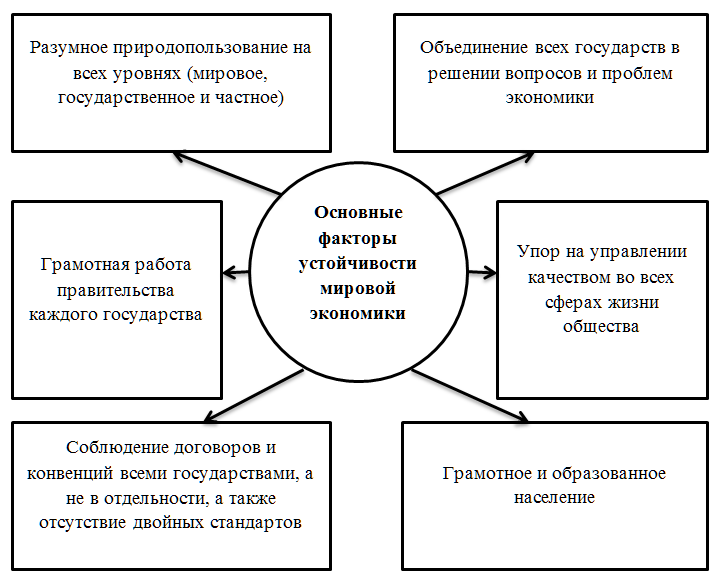 Рис. 1. Факторы устойчивости мировой экономики На данный момент мировая экономика доживает 5-тый цикл, который характеризуется развитием электроники, робототехники, вычислительной, лазерной и телекоммуникационной техники. На смену ему приходит 6-ой цикл НБИК-конвергенция (NBIC-конвергенция) – гипотетическое ядро 6-го технологического уклада, основанное на объединении и синергетическом усилении достижений нано-, био-, информационных и когнитивных технологий. Результатом НБИК-конвергенции будет являться полное слияние этих технологий в единую научно-технологическую область знания [7, 8].Выводы. Исходя из этого, можно сделать вывод, что основными факторами устойчивости мировой экономики в условиях глобализации является следующее:грамотное и образованное население;объединение всех государств в решении вопросов и проблем экономики;грамотная работа правительства каждого государства в отдельности;соблюдение договоров и конвенций всеми государствами, а не в отдельности, а также отсутствие двойных стандартов;разумное природопользование на всех уровнях (мировое, государственное и частное);упор на управлении качеством во всех сферах жизни общества.Решать вопросы развития мировой экономики и политики стоит не только развитым странам, которые входят в G-7 и G-20, но всем без исключения государствам (даже непризнанным). Но даже при соблюдении всех факторов устойчивости, кризисы неизбежны. Так же стоит отметить, тот факт, что нельзя рассматривать экономическую устойчивость отдельно, от других отраслей науки. Для более полного представления и выявления всех угроз, необходимо использовать больше данных из разных сфер жизни. В своих исследованиях использовать все последние достижения научно-технического прогресса, а также метод экстраполяции.УДК 338.2Н.В. Романюк, к.э.н., доц.,Н.В. Попко, В.И. КейдунГОУ ВПО «Донецкий национальный технический университет»,Донецк, Донецкая Народная РеспубликаN. V. Romanyuk Assoc., Ph. D., N.V. Popko, V.I. KaidunDonetsk National Technical UniversityDonetsk, Donetsk People's RepublicФакторы и условия устойчивости мировой экономической системыФакторы и условия устойчивости мировой экономической системыFactors and conditions for the stability of the world economic systemFactors and conditions for the stability of the world economic systemСписок литературыСписок литературыГринин Л. Е. Глобализация тасует мировую колоду (Куда сдвигается экономико-политический баланс) / Л. Е. Гринин// Век глобализации. – 2013. – №2 (12) [Электронный ресурс].   –  Режим   доступа: https://www.socionauki.ru/journal/articles/162983/Горда О.С. Условия и факторы обеспечения устойчивости национальной экономики к негативным внешним воздействиям/О.С. Горда// Экономические исследования и разработки. – 2017– №10 [Электронный ресурс].   –  Режим   доступа: http://edrj.ru/article/29-10-2017Ткачепко А.А.Перенаселение/А.А.Ткачепко// Демографический энциклопедический словарь. — М.: Советская энциклопедия. 1985.Кагарлицкий Б. Ю.. Политология революции / Б. Ю. Кагарлицкий. – М.: Алгоритм. – 576 с. – (Левый марш).. 2007Медоуз.Д., Медоуз.Д., Рандерс Й., Пределы роста . 30 лет спустя: – М.: ИКЦ «Академкнига», 2007. – 342 с.Морров Я. «Политология» Онлайн учебник. [Электронный ресурс].   –  Режим   доступа: http://politologiya-uchebnik.blogspot.in/2010/07/blog-post.htmlКольцов С. Феномен NBIC-конвергенции/С. Кольцов/Академгородок Новосибирска – 2016 – № 2 [Электронный ресурс].   –  Режим   доступа: https://academcity.org/content/fenomen-nbic-konvergenciiSchummer J. From Nano-Convergence to NBIC-Convergence:“The best way to predict the future is to create it” // Governing Future Technologies. – Springer Netherlands, 2009. – р. 57-71.Romapush Р., «Экономика»/Р. Romapush// Интернет журнал «Голос» – 2017 [Электронный ресурс].   –  Режим   доступа: https://golos.io/ru--yekonomika/@romapush/mirovaya-ekonomika-v-cifrakh-2017-g-i-prognoz-izmenenii-na-2020-i-2030-ggКара-Мурза С. Концепция «золотого миллиарда» и Новый мировой порядок/С.Г. Кара-Мурза// «Цифровая библиотека по философии». Онлайн учебник. [Электронный ресурс].   –  Режим   доступа: http://filosof.historic.ru/books/item/f00/s00/z0000698/index.shtmlПолыгалова А.А., Сливницына Л.А., Васильева А.С. Теория народонаселения Т. Мальтуса // Научное сообщество студентов XXI столетия. Общественные науки № 14, – 2013 [Электронный ресурс].   –  Режим   доступа: https://sibac.info/studconf/social/xiv/34993Маркс. К «Капитал» Онлайн учебник [Электронный ресурс].   –  Режим   доступа: http://libelli.ru/works/marx2.htmАвтор не известен, Феномен вестернизации культуры – понятия и процессы/Автор не изввестен// Культура – здесь и сейчас. – 2014[Электронный ресурс].   –  Режим   доступа: http://velikayakultura.ru/fenomeny-sovremennoy-kultury/fenomen-esternizatsii -chto-eto-takoeMyrdal G. Asian drama: An Inquiry into the Poverty of Nations, 1968